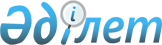 Исатай аудандық мәслихатының 2015 жылғы 19 қарашадағы № 284-V "Мүгедектер қатарындағы кемтар балаларды жеке оқыту жоспары бойынша үйде оқытуға жұмсаған шығындарын айқындау тәртібі мен мөлшерін белгілеу туралы" шешіміне өзгерістер енгізу туралыАтырау облысы Исатай аудандық мәслихатының 2020 жылғы 21 тамыздағы № 323-VI шешімі. Атырау облысының Әділет департаментінде 2020 жылғы 4 қыркүйекте № 4712 болып тіркелді
      "Қазақстан Республикасындағы жергілікті мемлекеттік басқару және өзін-өзі басқару туралы" Қазақстан Республикасының 2001 жылғы 23 қаңтардағы Заңының 6 бабына, "Құқықтық актілер туралы" Қазақстан Республикасының 2016 жылғы 6 сәуірдегі Заңының 26 бабына сәйкес Исатай аудандық мәслихаты ШЕШІМ ҚАБЫЛДАДЫ:
      1. Исатай аудандық мәслихатының 2015 жылғы 19 қарашадағы № 284-V "Мүгедектер қатарындағы кемтар балаларды жеке оқыту жоспары бойынша үйде оқытуға жұмсаған шығындарын айқындау тәртібі мен мөлшерін белгілеу туралы" (нормативтік құқықтық актілерді мемлекеттік тіркеу тізілімінде № 3395 болып тіркелген, "Нарын таңы" газетінде 2015 жылғы 31 желтоқсанда жарияланған) шешіміне келесі өзгерістер енгізілсін:
      1) көрсетілген шешімнің кіріспе бөліктегі (кіріспедегі) "және "Әлеуметтік еңбек саласындағы мемлекеттік көрсетілетін қызмет стандарттарын бекіту туралы" Қазақстан Республикасының Денсаулық сақтау және әлеуметтік даму министрінің 2015 жылғы 28 сәуірдегі № 279 бұйрығына (нормативтік құқықтық актілерді мемлекеттік тіркеу тізілімінде № 11342 санымен тіркелді)" деген сөздер алынып тасталсын;
      2) 2-тармақтың 2) тармақшасындағы:
      "Атырау облыстық білім беру басқармасы" деген сөздер, "Атырау облысы Білім беру басқармасы" деген сөздермен ауыстырылсын.
      2. Осы шешімнің орындалуын бақылау Исатай аудандық маслихатының әлеуметтік мәселелер, гендерлік саясат, үкіметтік емес ұйымдармен байланыс жөніндегі тұрақты комиссиясына (Л. Мутяноваға) жүктелсін.
      3. Осы шешім әділет органдарында мемлекеттік тіркелген күннен бастап күшіне енеді, ол алғашқы ресми жарияланған күнінен кейін күнтізбелік он күн өткен соң қолданысқа енгізіледі.
					© 2012. Қазақстан Республикасы Әділет министрлігінің «Қазақстан Республикасының Заңнама және құқықтық ақпарат институты» ШЖҚ РМК
				
      Сессия төрағасы

М. Жиенгазиев

      Мәслихат хатшысы

Н. Муханбеталиев
